„Az önkormányzati képviselő a település   egészéért vállalt felelősséggel képviseli a választóinak az érdekeit.”(Mötv.32.§(1)bek)MEGHÍVÓŐcsény Község Önkormányzata Képviselő-testülete ülését 2016. december 14. (szerda) 1800 óráraösszehívom.Az ülés helye: Őcsényi Közös Önkormányzati Hivatal tanácstermeNAPIRENDA./ Polgármester tájékoztatója a lejárt határidejű határozatokról, az átruházott hatáskörben hozott döntésekről és az előző ülést követően tett fontosabb intézkedésekről.Előadó: Fülöp János polgármesterB./ Tájékoztató a Szociális Bizottság átruházott hatáskörében hozott döntésekrőlElőadó: Kötelesné Hamrik Lilla Szociális Bizottság elnökBeszámoló az önkormányzat 2016. évi adóhatósági tevékenységérőlElőadó: Fülöp János polgármester Tárgyalja: Pénzügyi BizottságA 2017. évi munkaterv összeállítása Előadó: Fülöp János polgármesterFalukarácsony rendezvény anyagi fedezetének meghatározásaElőadó: Fülöp János polgármesterTárgyalja: Pénzügyi BizottságDöntés a képviselői mobiltelefon szolgáltatórólElőadó: Fülöp János polgármesterTárgyalja: Pénzügyi BizottságDöntés az Organ Vidékfejlesztési és Gazdasági Tanácsadó Kft-vel kötött megbízási szerződés meghosszabbításárólElőadó: Fülöp János polgármesterTárgyalja: Pénzügyi BizottságEgyebekA napirendi pontok fontosságára való tekintettel megjelenésére feltétlenül számítok!Őcsény, 2016. december 12.Fülöp Jánospolgármester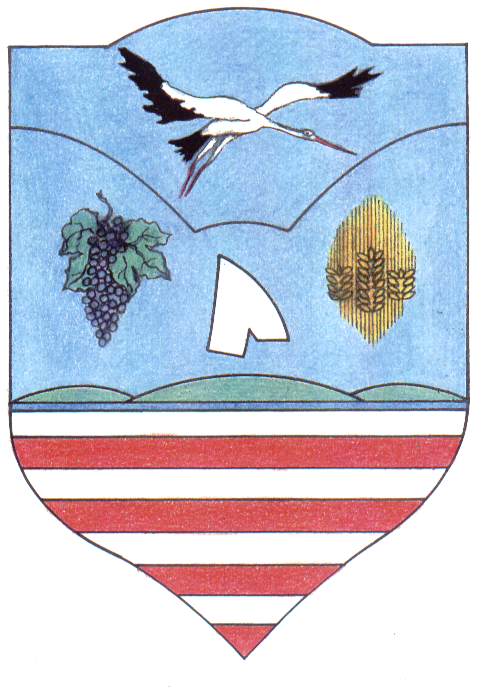 